Preparing for Transition from Key Stage 4 to Key Stage 5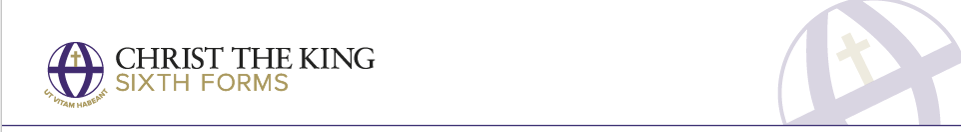 SubjectQualificationGeographyTopic 1 - GlobalisationTopic 2 - Coastal Landscapes and ChangeTopic 3 - Regenerating PlacesTopic 4 -Tectonic Processes and HazardsTopic 5 -The Water Cycle and Water InsecuritiesTopic 6 - The Carbon Cycle and Energy SecurityTopic 7 - SuperpowersTopic 8 - Migration, Identity and SovereigntyA LevelExam Board: Pearson Edexcel4 Components:Paper 1 Physical Geography (30%)Paper 2 Human Geography (30 %)Paper 3 Geographical Issues (20%)Independent Coursework (20%)Recommended Reading MaterialsRecommended Websites A Short History of Nearly Everything - Bill Bryson (2003)Globalization: A Very Short Introduction - Manfred Steger (2013)The Making of the British Landscape - Nicholas Crane (2016)Geopolitics: A Very Short Introduction - Klaus Dodds (2014)To introduce yourself to the specification: https://qualifications.pearson.com/en/qualifications/edexcel-a-levels/geography-2016.html - PearsonIntroduction to the coursework element which includes fieldwork: https://www.geography-fieldwork.org/a-level/ - FSCExcellent informative videos about the world and beyond: https://www.youtube.com/user/KurzgesagtReally useful up to date articles: https://www.nationalgeographic.com/magazine/ - National Geographic MagazineFor all things economic: https://www.economist.com/ - EconomistUp to date geography news:
https://www.sciencedaily.com/news/earth_climate/geography/ - Science DailyInteresting articles about the world: https://www.atlasobscura.com/ - Atlas ObscuraPreparation TasksRecommended Research Visit your local high street / shopping district. How many global TNCs (Transnational Corporations) can you identify? Are there more than independent businesses? Why?Familiarise yourself with the A Level Geography Specification using the link in the ‘Recommended Websites’Find out what Canary Wharf’s main industry was before it was the financial hub of London.Was the London Olympics a success and did it benefit the local people in Stratford?Research the tectonic history of the UK. Why do we no longer have any active volcanoes?Why is the East coast of the UK so vulnerable to coastal erosion?Recommended trips or visits this SummerRecommended trips or visits this SummerThe Natural History MuseumCanary Wharf Stratford; Westfield & Queen Elizabeth ParkThe Beach! Do you notice any coastal defences? Why are they there?The Natural History MuseumCanary Wharf Stratford; Westfield & Queen Elizabeth ParkThe Beach! Do you notice any coastal defences? Why are they there?Tasks to CompleteTasks to CompleteComplete the preparation tasks  Create a report/presentation on the local area where you live. Ensure you include:
- A short history of your local place, what was its main industry in the past and how has it changed since? (try not to go back by more than 100 years).
- Has your local place been influenced by international businesses? Do you see a lot of TNCs around; have they contributed to the economy of your local place for the better or worse? Think about shopping centres, business districts, markets etc.
- What are the demographics of your local place? e.g. population, age, income, level of education - why do think this trend exists? You can use government census websites to help you such as datashine.org.ukThis activity will aid your understanding of the first two human geography topics you will be studying during your first year; Globalisation & Regenerating PlacesComplete the preparation tasks  Create a report/presentation on the local area where you live. Ensure you include:
- A short history of your local place, what was its main industry in the past and how has it changed since? (try not to go back by more than 100 years).
- Has your local place been influenced by international businesses? Do you see a lot of TNCs around; have they contributed to the economy of your local place for the better or worse? Think about shopping centres, business districts, markets etc.
- What are the demographics of your local place? e.g. population, age, income, level of education - why do think this trend exists? You can use government census websites to help you such as datashine.org.ukThis activity will aid your understanding of the first two human geography topics you will be studying during your first year; Globalisation & Regenerating Places